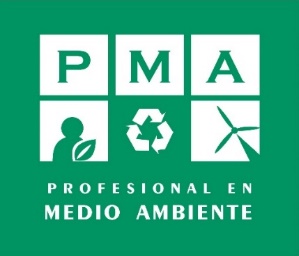 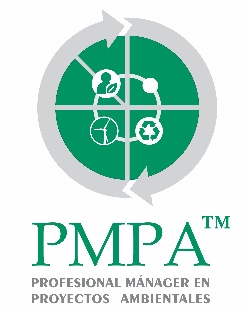 PRIMER PROGRAMA LATINOAMERICANO DE CERTIFICACIÓN PROFESIONAL EN MEDIO AMBIENTEProfesional Mánager en Proyectos Ambientales PMPA™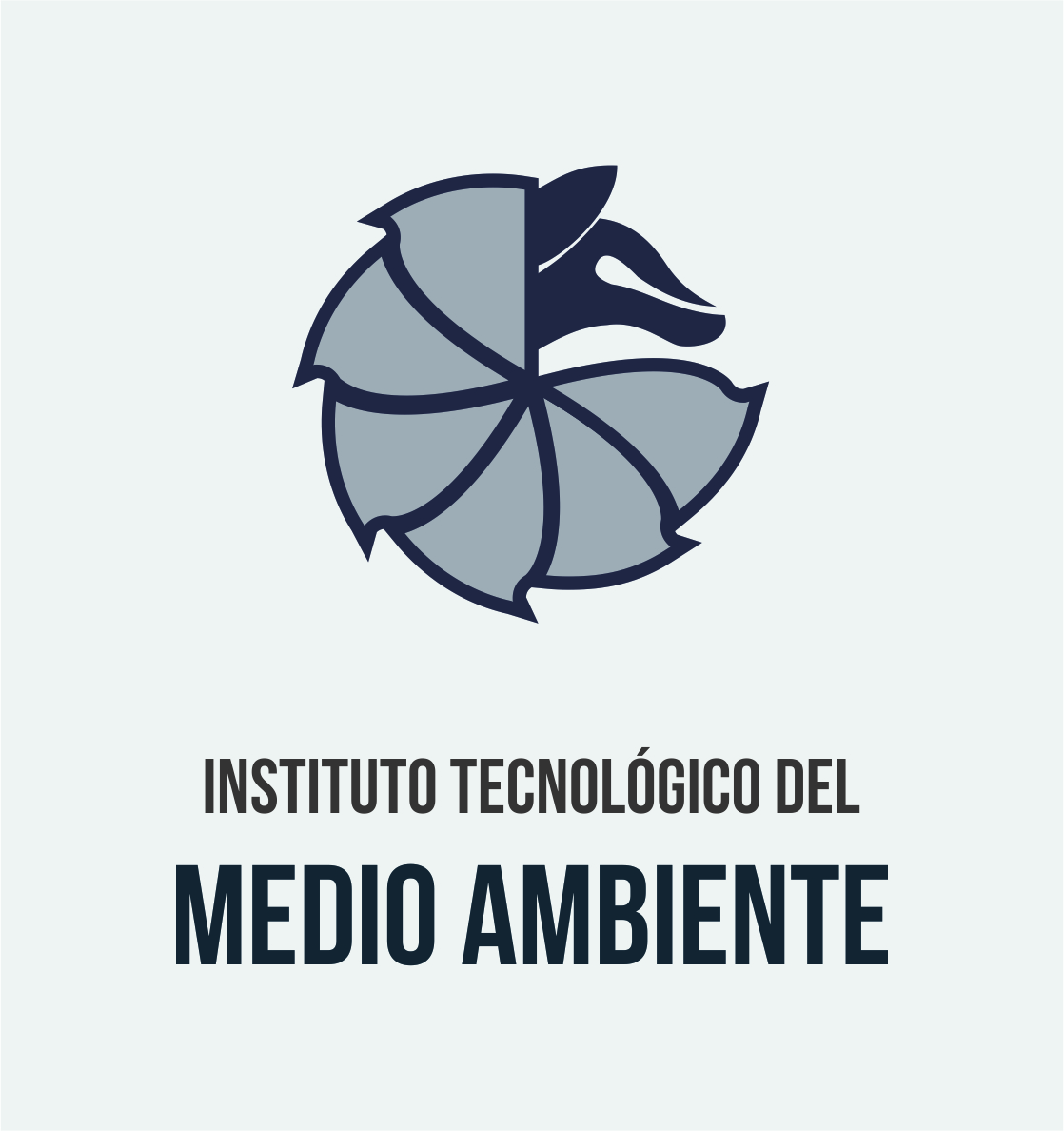 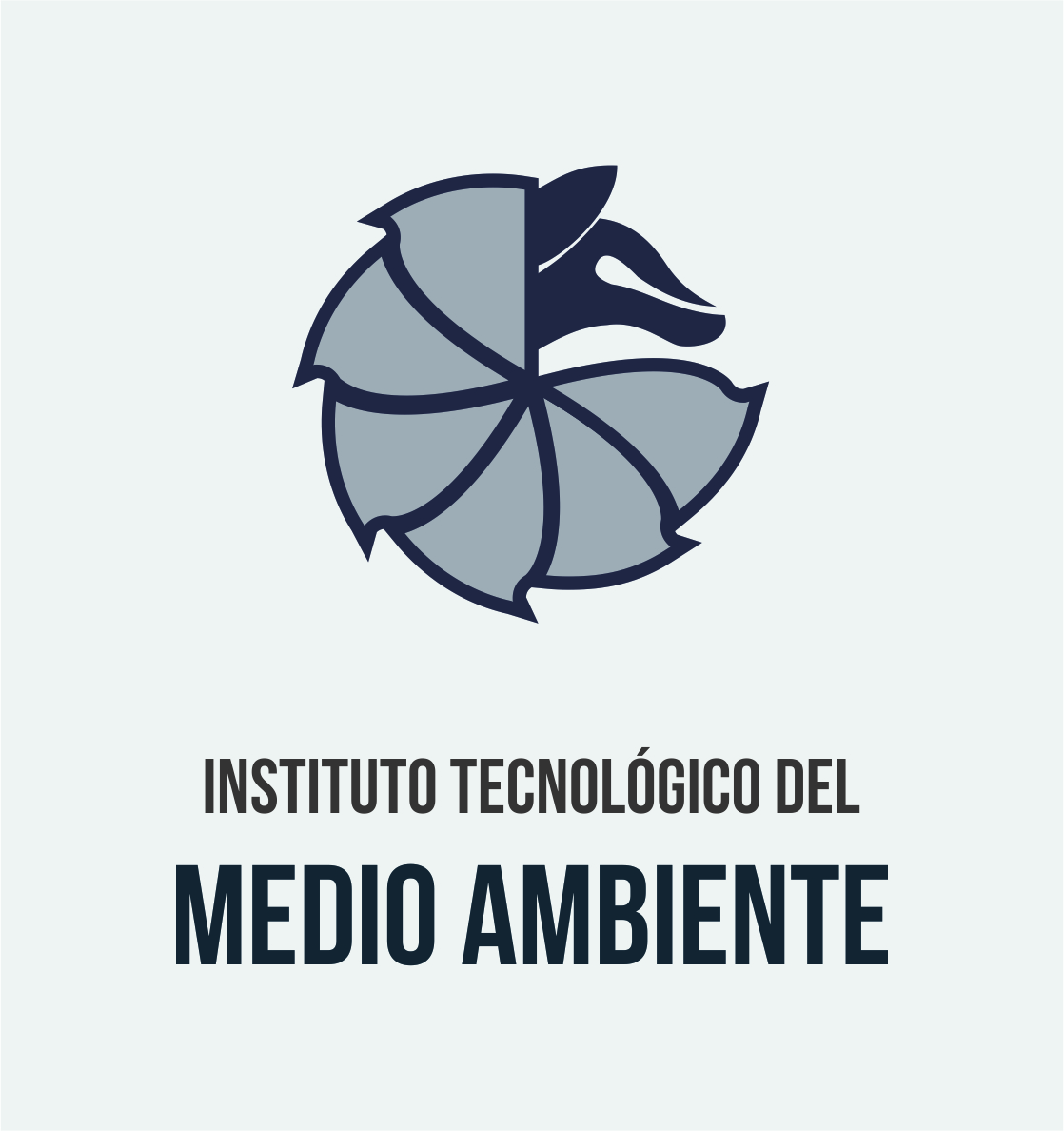 INSTRUCCIONES FORMULARIOAquellos candidatos que van aplicar a una certificación Profesional en Medio Ambiente - PMA™ deben completar el siguiente formulario, y enviarlo –junto con la información complementaria-  al correo electrónico: certi@pma.latEl formulario debe ser completado con letra Source Sans Pro tamaño 10. Cada recuadro de texto indica “el número máximo de palabras permitido”.En la mayor parte del formulario el candidato encontrará la siguiente casilla:(Para efectos de señalar el texto de su elección HAGA 2 veces clic en el cuadro de su elección, le saldrá una caja de diálogo y en Valor predeterminado marque Activada y hacer clic en Aceptar).Asimismo, en distintos apartados se verá reflejada una casilla similar a: (Haga 2 veces clic en el cuadro de su elección, le saldrá una caja de diálogo y en la celda Texto predeterminado escriba y/o integre la información pertinente).No se recibirán: hojas adicionales, formularios incompletos, formularios modificados y/o formularios enviados por correo postal o fax. Sus dudas o consultas deben ser dirigidas a: certi@pma.latÍNDICEDocumentos de respaldo										03Información Particular										04Antecedentes Educacionales 									05Certificación											08Registro de Trayectoria Profesional del / la Postulante 						08Registro de Experiencia y Entrenamiento en Proyectos						12Méritos del / la Postulante 									18Examen PMA™ 											23Código de Ética 											25Protección de datos										28Cartas de Referencia										30Declaración Jurada										35Certificado del Empleador o Empresa								37Solicitud de Beca - Descuento de arancel								40DOCUMENTOS DE RESPALDOSólo se recibirán postulaciones que contengan la totalidad de la información solicitada. Las postulaciones que no adjunten al formulario los documentos solicitados a continuación no serán cursadas. Estos documentos deberán ser electrónicos (PDF). Documentos obligatorios para todos/as los postulantesDocumentos obligatorios adicionales para candidatos/as a Experto y Eminencia.Documentos opcionales.Nota: No se recibirá ningún documento adicional1. INFORMACIÓN PARTICULARDatos PersonalesInformación de ContactoOcupación actual2. ANTECEDENTES EDUCACIONALES2.1. Educación SuperiorGrado académico que posee:2.1.1. Estudios de PregradoCentro Educacional donde obtuvo su título o grado académico de origen:     ¿Realizo alguna actividad remunerada durante sus estudios profesionales?Si su respuesta es sí, indique la actividad más significativa  Para quienes declaran actividad, seleccione en cada caso, la opción más representativa Duración2.1.2. Estudios de PosgradoCentro Educacional donde obtuvo su título o grado de maestría:     Centro Educacional donde obtuvo su título o grado de doctorado:     Señale su nivel de conocimiento de idiomas extranjeros según las siguientes categorías: Excelente, Bueno, Suficiente, Limitado.3. CERTIFICACIÓN3.1. Certificado al que aspiraIndique el certificado que solicita. Marque sólo una alternativa4. REGISTRO DE TRAYECTORIA PROFESIONAL 4.1. Trayectoria académica del/la postulanteActividades de Docencia  en un campo relacionado con el medio ambiente y/o recursos naturales(Marque la más relevante)Publicaciones ambientales(Señale 3 en las cuales haya participado en los últimos 3 años)Investigaciones ambientales (Señale 3 en las cuales haya participado después de sus estudios superiores)4.2. Trayectoria profesional del / la postulante en su áreaDestaque 3 hechos significativos en su carrera ambiental desde su titulación.(Máximo 50 palabras) 4.3. Empleo actual4.4. Experiencia laboralSeñale hasta 5 empleos anteriores que demuestre que el candidato es competente y activo de la profesión, comenzando por el más reciente.5. REGISTRO DE EXPERIENCIA Y ENTRENAMIENTO EN PROYECTOS 5.1. Experiencia en Gestión de ProyectosActividades en las que el candidato haya liderado y/o dirigido tareas relacionadas con la gestión de proyectos. (Elije como mínimo 3 y hasta un máximo de 10 proyectos en los cuales haya participado y/o sean representativos de su experiencia en los últimos 15 años, comenzando por el más reciente). Incluya más fichas de proyectos si fuera necesario 5.2. Entrenamiento en Gestión de ProyectosEntrenamiento online o en aula sobre temas prioritarios del desarrollo sostenible y la gestión de proyectos ambientales.(Señale hasta un máximo de 5 cursos).6. MÉRITOS DEL/LA POSTULANTE6.1. Títulos honoríficos, premios otorgados de reconocimiento profesionalSeñale hasta 5 premios o reconocimientos que sean relevantes para esta postulación, comenzando por el más reciente. Sea a nivel local, regional, nacional e internacional; y otorgados por asociaciones estatales, organizaciones no gubernamentales, entre otros.6.2. Membresías profesionalesDestaque hasta un máximo de 3 membresías profesionales en instituciones de reconocido prestigio y que sean significativas desde su titulación.6.3. Presentaciones y ponencias ambientalesSeñale hasta 5 presentaciones y ponencias en talleres, seminarios y jornadas del ámbito nacional e internacional, atendidas individualmente o en conjunto, comenzando por el más reciente. 6.4. Mentorías a estudiantes u otros profesionalesDestaque hasta un máximo de 5 mentorías y/o asesorías en proyectos de investigación de alumnos o de otras dependencias profesionales comenzando por el más reciente. 7. EXAMEN PMA™7.1. Información generalLos contenidos de los exámenes de certificación PMA™ y los criterios de evaluación han sido desarrollados rigurosamente por nuestros expertos y por profesionales del sector a partir de una base común para la elaboración de esquemas de certificación, orientaciones curriculares, exámenes, manuales y materiales de enseñanza diseñados por la Junta de Exámenes de la Academia PMA™ y bajo la dirección, control y coordinación de ésta.El examen se compone de dos partes: examen online y cuadernillo de evaluación técnica.El Examen online consta de un total de ochenta (80) preguntas distribuidos en 4 quizes de evaluación que se generará a partir de un banco de preguntas. Cada pregunta correctamente respondida otorga al postulante un punto (01), de forma que el puntaje máximo en cada quiz es de veinte (20) puntos. La calificación de “apto” se establece en el umbral del 60% respecto a la puntuación máxima (12 sobre 20 puntos).El Cuadernillo de Evaluación Técnica ha sido estructurado en base a preguntas, ejercicios y/o casos prácticos  acorde al nivel de competencias definido para cada certificación. Las preguntas buscan en su mayoría incentivar la participación y comprobar el conocimiento del candidato. Los ejercicios y casos prácticos  consistirán en la observación y descripción de situaciones reales.  Lo que se espera principalmente es que el aspirante demuestre un dominio de las técnicas de trabajo propias de la especialidad, es decir, capacidad para aplicar sus conocimientos al abordaje de situaciones problemáticas. Para superar esta prueba el postulante debe responder correctamente la cantidad de preguntas que corresponde a la categoría profesional que postula, como se detalla a continuación:El objeto de ambas pruebas de evaluación es demostrar que el solicitante tiene competencias para formular y gestionar proyectos ambientales sustentables en contextos complejos que requieren conjugar variables de tipo técnico, científico, económico u organizativo para planificar acciones, definir o desarrollar proyectos, procesos.7.2. Políticas de examenLas directivas de examen han sido desarrolladas para apoyar los objetivos del programa de certificación PMA™, entre las que se incluyen las siguientes:La realización de -exámenes online- le permite realizar los exámenes desde la comodidad de su hogar u oficina.Para rendir un examen en un entorno online, se exigen algunas consideraciones técnicas de equipamiento e instalación de software, así como, se aplican directivas, prácticas y procedimientos específicos.Los exámenes consisten en distintos tipos de preguntas: opción múltiple, respuestas para completar, verdadero/falso y casos breves.La tasa de pago es válida para un único examen. Si usted no se presenta al examen, reprueba el examen o decide cancelarlo, deberá pagar por un nuevo examen.Si reprueba el examen, puede volver a hacerlo como mínimo a los 7 días de la primera evaluación, previo pago de la tasa correspondiente.Los candidatos no podrán divulgar por ningún medio el contenido de los materiales confidenciales que componen el examen de certificación ni tomar parte en prácticas fraudulentas.Declaro que he leído las Políticas de Examen PMA™ que figura en este apartado y___: Marque la casilla que corresponda.8. CÓDIGO DE ÉTICA8.1. Adhesión al Código Ético PMA™El siguiente código ético es una guía diseñada para afianzar la calidad del Profesional en Medio Ambiente PMA™. Incluye disposiciones obligatorias sobre las cuales todos los miembros voluntarios y los certificados serán tenidos como responsables. Las disposiciones de este código no deben considerarse excluyentes los unos de los otros, sino aplicarse de una forma coherente y holística en su ejercicio profesional y/o en su labor de transferencia docente, a saber:1ra Disposición.- Actuar de acuerdo con los mejores principios en lo que se refiere a proteger, conservar y respetar los ecosistemas y la biodiversidad y la mejora de la calidad del medio ambiente.2da Disposición.- Procurar que la utilización de los recursos naturales con respeto a la integridad funcional y las capacidades de carga de los ecosistemas de los que estos recursos forman parte, sean justas y sostenibles.3ra Disposición.- Sensibilizar acerca de la fragilidad de nuestros recursos naturales y la desigualdad de acceso a los mismos en los diferentes países.4ta Disposición.- Como expertos ambientales, nos comprometemos a hacer lo correcto y servir de ejemplo a nuestros pares profesionales de otros países, con una conducta ambiental ética y responsable.5ta Disposición.- Asumir un compromiso ético y estético con el ambiente como un todo y en todo momento, tanto en la vida profesional como en la cotidianeidad, pues el ejercicio responsable del Profesional en Medio Ambiente – PMA™, trasciende su disciplina y el ciclo del proyecto. Se trata de asumir y asumirse como un nuevo ciudadano del mundo, comprometido con la transformación benéfica de la cada vez más compleja y desafiante realidad mundial, a corto y mediano plazo, en pos de las generaciones futuras.6ta Disposición.- Utilizar mis conocimientos y experiencia, para fomentar una cultura de respeto a la naturaleza y cuidado del ambiente, y ser útil en aquellas demandas sociales y educativas de los colectivos ciudadanos. 7ma Disposición.- Asumir el trabajo profesional con compromiso ético, respetando y haciendo respetar por sobre todas las cosas los valores de verdad y justicia social.8va Disposición.- Reportaremos a la autoridad competente  todo aquel evento que pueda dañar al medio ambiente.9na Disposición.- Rechazar todo hecho de corrupción propio y/o ajeno, el tráfico de influencias y otras desviaciones que atentan contra la vida y dignidad de las personas, velar por los derechos humanos y la transparencia en los procesos de formulación y ejecución de los proyectos de desarrollo ambiental.10ma Disposición.- Comprometerse a mantener su competencia profesional, defender la integridad y la reputación de la profesión y de la certificación.Se espera que este conjunto de consideraciones inciten a la reflexión y guíen a todos los Profesionales del Medio Ambiente a actuar en valores enfocados al respeto y cuidado del medio ambiente.El incumplimiento de este Código de Ética Profesional puede acarrear una investigación de la conducta de un miembro y/o titular de la certificación y, en última instancia, medidas disciplinarias.Marque la casilla que corresponda a su Adhesión o no a este Código Ético.8.2. Adhesión al Código Ético PMPA™El siguiente código ético es una guía diseñada para afianzar la calidad del Profesional Mánager en Proyectos Ambientales – PMPA™. Incluye disposiciones obligatorias sobre las cuales todos los miembros voluntarios y los certificados serán tenidos como responsables. Las disposiciones de este código no deben considerarse excluyentes los unos de los otros, sino aplicarse de una forma coherente y holística en su ejercicio profesional y/o en su labor de transferencia docente, a saber:1ra Disposición.-Propender a un desarrollo regional sustentable ecológicamente, territorialmente equilibrado, económicamente próspero y socialmente seguro y justo.2da Disposición.-Promover y garantizar la articulación entre crecimiento y desarrollo, con vistas a satisfacer las necesidades presentes, sin comprometer las de las generaciones futuras.3ra Disposición.-Considerar al Paisaje como “patrimonio de patrimonios” o lo que es lo mismo superar la noción objetual del patrimonio y a partir de esta premisa, entender al paisaje como la principal riqueza sobre la cual construir y sustentar el desarrollo territorial.4ta Disposición.-La belleza es un derecho de todos y por lo tanto, la imagen urbana y territorial es un valor tanto o igual de importante que el propio patrimonio tangible.5ta Disposición.-Tender, a través de su actividad proyectual, a la mejora de la calidad ambiental, sobre el entendimiento que la conservación de los recursos básicos como el agua, el aire y el suelo son esenciales para garantizar la calidad de vida y el disfrute urbano y asimismo el desarrollo económico productivo local y regional.6ta Disposición.-Promover un ambiente sano y saludable para toda la población, factor esencial para garantizar la calidad de vida local y el desarrollo.7ma Disposición.-El desarrollo sustentable supone crecimiento económico con equidad y respeto ecológico-natural. En esta línea, se enfatiza el enfoque integral y visión de largo plazo que debe enfatizar todo Profesional Mánager en Proyectos Ambientales – PMPA™.8va Disposición.-Propender al empoderamiento de las comunidades, pues es a través del fortalecimiento de los lazos sociales, de la capacitación, del aprovechamiento de la creatividad e innovación social local, que podrá alcanzarse el verdadero desarrollo endógeno de las comunidades involucradas.9na Disposición.-Promover la diversificación y dinamización de las economías locales, estimulando el aprovechamiento de los recursos propios, siempre en un marco de uso racional de los mismos y la incorporación de valor agregado a través de tecnologías apropiadas, de modo de propender a maximizar los beneficios minimizando los riesgos económicos, ecológicos y sociales.10ma Disposición.-Profundizar la sustentabilidad como meta, estimulando las denominadas “industrias limpias” e “industrias creativas”, sin minimizar las posibilidades de promoción económica, incorporación de valor agregado y diversificación productiva de las actividades primarias y/o secundarias con tecnologías limpias.11va Disposición.-Garantizar la participación, involucrando y trasformando a los actores sociales en verdaderos autores del proyecto, y estimular la concertación y el diálogo como herramientas claves para garantizar la gobernanza y gobernabilidad ambiental.12va Disposición.-La educación y capacitación continua a todos los actores sociales involucrados deben ser prioridad como estrategia y herramienta básica en la construcción de modelo de sociedad sustentable en el presente y a futuro.13va Disposición.-Garantizar la información y comunicación y descentralización en la toma de decisiones, promoviendo a través del Proyecto un modelo de gestión y comunicación fluida, flexible, descentralizada, transversal, que se retroalimente a sí mismo a partir de la propia práctica y ejercicio proyectual, entendiéndose al proyecto como proceso en autoevaluación continua.14va Disposición.-Propender a la instalación de una cultura ambiental ciudadana activa, en y para el desarrollo sustentable, que trascienda al propio proyecto y la escala local, y ayude a consolidar un nuevo humanismo a nivel global.15va Disposición.-Asumir un compromiso ético y estético con el ambiente como un todo y en todo momento, tanto en la vida profesional como en la cotidianeidad, pues el ejercicio responsable del Profesional Mánager en Proyectos Ambientales – PMPA™, trasciende su disciplina y el ciclo del proyecto. Se trata de asumir y asumirse como un nuevo ciudadano del mundo, comprometido con la transformación benéfica de la cada vez más compleja y desafiante realidad mundial, a corto y mediano plazo, en pos de las generaciones futuras.16va Disposición.-Asumir el trabajo profesional con compromiso ético, respetando y haciendo respetar por sobre todas las cosas los valores de verdad y justicia social.17va Disposición.-Rechazar todo hecho de corrupción propio y/o ajeno, el tráfico de influencias y otras desviaciones que atentan contra la vida y dignidad de las personas, velar por los derechos humanos y la transparencia en los procesos de formulación y ejecución de los proyectos de desarrollo ambiental.El incumplimiento de este Código de Ética Profesional puede acarrear una investigación de la conducta de un miembro y/o titular de la certificación y, en última instancia, medidas disciplinarias.Marque la casilla que corresponda a su Adhesión o no a este Código Ético.9. PROTECCIÓN DE DATOS9.1. Autorización de publicación de datosLa obtención del certificado PMA™ implica la inclusión en el Registro Nacional de Profesionales en Medio Ambiente™ es una base de datos central, en él quedarán publicados como una prueba de registro, todas las personas que cuenten con una certificación PMA™ vigente y valida. El registro, se estructura según los siguientes antecedentes del profesional: Nombre completoNacionalidadCertificado PMAEspecialidad y nivel que tenga certificadaNúmero y fecha del registroMarque la casilla que corresponda a su autorización o no para la inclusión de su nombre y certificados así como en las difusiones que se realicen de dicho registro.9.2. Políticas de protección de datosEl Instituto Tecnológico del Medio Ambiente, es fiel al espíritu de la Ley N° 29733, Ley de Protección de Datos Personales y su reglamento, aprobado mediante el Decreto Supremo N° 003-2013-JUS., de Perú y/o sus normas reglamentarias, complementarias, modificatorias, sustitutorias y demás disposiciones aplicables (en adelante, la Ley). Así mismo respetamos los principios de protección de datos personales.Los datos personales recogidos por el Programa de Certificación Profesional en Medio Ambiente PMA™ a través de formularios, correo electrónico u otro medio análogo y facilitada por el candidato en el proceso de certificación, serán objeto de un tratamiento automatizado e incorporados a las correspondientes bases de datos de las que el Instituto Tecnológico del Medio Ambiente es titular.La incorporación al fichero y tratamiento automatizado de los datos personales tiene como finalidad gestionar su certificación y posterior revisión/actualización, ampliación y mejora de los servicios en los que el usuario decida suscribirse o darse de alta, y el envío de actualizaciones de los servicios así como el envío de información periódica sobre las actividades del programa PMA™ en el caso de que nos autorice.Podrá ejercitar sus derechos de acceso, actualización, inclusión, rectificación, supresión o cancelación, oposición y revocación del consentimiento, en los términos establecidos en la Ley. En cualquier momento, el candidato tendrá el derecho a solicitar al Instituto Tecnológico del Medio Ambiente el ejercicio de los derechos que le confiere la Ley, así como la revocación de su consentimiento según lo previsto en la Ley, para lo cual debe de enviar una comunicación al correo electrónico derechos@pma.lat para que se le indique cómo proceder.FIABILIDAD DE Mediante mi firma, certifico que toda la información que presento en esta postulación, solicitada por el Programa Latinoamericano de Certificación Profesional en Medio Ambiente – PMA™, es fidedigna, precisa y completa; y autorizo su verificación por parte de la Junta de Certificación PMA™. Me notifico que cualquier falsedad, ocultamiento u omisión dará motivo a la exclusión directa del proceso de certificación.Declaro que he leído el Código de Conducta que figura como anexo I a este documento y que acato todas las cláusulas que incluye. Declaro que no hay acciones legales relevantes emprendidas contra mí relacionadas con la labor profesional a la que se refiere la certificación.Me afirmo y me ratifico en lo expresado, en señal de lo cual firmo el presente documento. Firma del Postulante					         Fecha      /     /     CARTAS DE REFERENCIA DEL/Carta de Referencia Profesional(Páginas 31 y 32 del presente formulario).Esta carta de referencia confidencial debe ser escrita por un/a directivo/a, supervisor, gerente o superior a la función del candidato en relación con el proyecto / programa, que estén dispuestos a validar su experiencia.Carta de Referencia Académica(Páginas 33 y 34 del presente formulario).Si Ud. es recién egresado y no cuenta con referencias calificadas en un campo relacionado con el medio ambiente y/o recursos naturales. Podrá sustituir la Referencia Profesional por la Referencia Académica, esta carta de referencia confidencial debe ser escrita por un/a profesor/a con el que el/la postulante haya estudiado, o que haya realizado tareas de investigación con el solicitante, o por alguna persona que haya supervisado el trabajo académico del postulante.CARTA DE REFERENCIA PROFESIONALLa persona que le está solicitando esta carta está aplicando a la Certificación PMPA™ Profesional Mánager en Proyectos Ambientales. Se utiliza un nuevo procedimiento de evaluación para considerar la generación de un nuevo talento para gerenciar proyectos ambientales sustentables. La certificación PMPA™, es el complemento ideal a la certificación PMA™ - Profesional en Medio Ambiente. PMA™, es un estándar de evaluación y certificación voluntaria de profesionales que trabajan en el sector del medio ambiente. La norma aspira a; garantizar la cualificación, evaluar la competencia práctica y salvaguardar la ética profesional.Como parte del proceso de certificación, el solicitante debe tener (03) cartas de referencia de profesionales del medio ambiente y/o recursos naturales que estén dispuestos a validar su experiencia en relación con el proyecto / programa. Por tanto, le agradeceríamos que nos diera una evaluación del postulante. Las preguntas que encontrará en la parte inferior son indicativas del tipo de información que es útil para el Proceso de Certificación. IMPORTANTE:Una vez que haya llenado este formato, por favor imprímala, fírmela, escanéala y devuélvaselo al/la postulante, quien nos lo hará llegar junto a los otros antecedentes solicitados. Las recomendaciones que no estén debidamente firmadas no serán consideradas válidas. Cualquier falsificación de la información dará por resultado la descalificación del postulante.El personal de certificación se reserva el derecho de ponerse en contacto con aquellos profesionales de las cartas de referencia que han validado las competencias ambientales de los candidatos.1. ¿Hace cuánto tiempo conoce al postulante? 2. ¿En qué calidad conoció al postulante? Marque uno de los siguientes casilleros3. Le agradeceremos proporcione una evaluación imparcial de las cualidades o atributos del candidato. El desempeño académico de la persona que recomienda. La capacidad del candidato para emprender y terminar satisfactoriamente algún proyecto, sus fortalezas y debilidades, y de sus condiciones de liderazgo. Su declaración tendrá importancia considerable para la Junta de Certificación, que examinará la solicitud del candidato y, por lo tanto, debe ser lo más completa y detallada posible.4.  Evalúe al/la postulante según la siguiente tabla de calificación. 5. Proporcione por lo menos dos razones por las que recomienda al candidato. Certifico que la información proporcionada es correcta y fidedigna.Firma del Recomendador					         Fecha      /     /     CARTA DE REFERENCIA ACADÉMICALa persona que le está solicitando esta carta está aplicando a la Certificación PMPA™ Profesional Mánager en Proyectos Ambientales. Se utiliza un nuevo procedimiento de evaluación para considerar la generación de un nuevo talento para gerenciar proyectos ambientales sustentables. La certificación PMPA™, es el complemento ideal a la certificación PMA™ - Profesional en Medio Ambiente. PMA™, es un estándar de evaluación y certificación voluntaria de profesionales que trabajan en el sector del medio ambiente. La norma aspira a; garantizar la cualificación, evaluar la competencia práctica y salvaguardar la ética profesional.Como parte del proceso de certificación, el solicitante debe tener (03) cartas de referencia de profesionales del medio ambiente y/o recursos naturales que estén dispuestos a validar su experiencia en relación con el proyecto / programa. Por tanto, le agradeceríamos que nos diera una evaluación del postulante. Las preguntas que encontrará en la parte inferior son indicativas del tipo de información que es útil para el Proceso de Certificación. IMPORTANTE:Una vez que haya llenado este formato, por favor imprímala, fírmela, escanéala y devuélvaselo al/la postulante, quien nos lo hará llegar junto a los otros antecedentes solicitados. Las recomendaciones que no estén debidamente firmadas no serán consideradas válidas. Cualquier falsificación de la información dará por resultado la descalificación del postulante.El personal de certificación se reserva el derecho de ponerse en contacto con aquellos profesionales de las cartas de referencia que han validado las competencias ambientales de los candidatos.1. ¿Hace cuánto tiempo conoce al postulante? 2. ¿En qué calidad conoció al postulante? Marque uno de los siguientes casilleros3.  Le agradeceremos proporcione una evaluación imparcial del rendimiento y capacidad académica previa del postulante para seguir y finalizar con éxito un curso preparatorio en medio ambiente, así como sus fortalezas y debilidades. Su declaración tendrá importancia considerable para la Junta de Certificación, que examinará la solicitud del candidato y, por lo tanto, debe ser lo más completa y detallada posible.4.  Evalúe al/la postulante según la siguiente tabla de calificación. 5. Proporcione por lo menos dos razones por las que recomienda al candidato. Certifico que la información proporcionada es correcta y fidedigna.Firma del Recomendador					         Fecha      /     /     DECLARACIÓN JURADADECLARACIÓN JURADA(Página 36 del presente formulario).La Junta de Certificación exige una Declaración jurada sobre la exactitud de la información y documentación proporcionada. La declaración debe ser cumplimentada y firmada por el candidato.DECLARACIÓN JURADA Yo, Nombre del candidato, identificado (a) con DNI Nº      ,  de nacionalidad       y con domicilio en      .DECLARO BAJO JURAMENTO que todos los datos consignados son veraces y exactos. Me notifico que cualquier falsedad, ocultamiento u omisión dará motivo a la exclusión directa del proceso de certificación, como así también a la pérdida de la beca y demás sanciones que establezca el programa PMA™.Me afirmo y me ratifico en lo expresado, en señal de lo cual firmo el presente documento en la ciudad de       a los      días del mes de       del      . Firma del Postulante					         Fecha      /     /     CERTIFICADO DEL EMPLEADOR O EMPRESACertificado del Empleador o Empresa(Página 38 del presente formulario).Certificado del empleador o empresa para justificar experiencia profesional y específica. El certificado debe incluir las fechas de inicio y final de la actividad o actividades que se han desarrollado. Certificado de experiencia profesional en proyectos ambientales(Página 39 del presente formulario).Para justificar la experiencia profesional en proyectos ambientales: Certificado de institución u organismo  en relación con el proyecto / programa, especificando título del proyecto, país, región, fecha, duración, tipo de proyecto, etc. Únicamente se consideran válidos los proyectos realizados en los últimos 15 años a la presentación de la solicitud. MODELO DE CERTIFICADO DEL EMPLEADOR O EMPRESA(Papel membrete de la empresa)Yo, Nombre de quien redacta el certificado como Puesto que ocupa de Nombre de la entidad, empresa u organización CERTIFICO que con fecha       de        de      ingresó en esta Empresa D./Dña. Nombre del candidato desempeñándose en la organización en el puesto de puesto desempeñado hasta el día       del mes de        del año        llevando a cabo las siguientes funciones: indicar funciones relacionadas con el ámbito de su certificaciónEn Ciudad, País a       de        de     Firma y Sello de Nombre y ApellidosMODELO DE CERTIFICADO DE EXPERIENCIA PROFESIONAL EN PROYECTOS AMBIENTALES(Papel membrete de la empresa u organismo)Yo, Nombre de quien redacta el certificado como Puesto que ocupa de Nombre de la entidad, empresa u organización C E R T I F I C AQue D./Dña. Nombre del candidato con DNI      ha realizado actividades relacionadas con la gestión de proyectos ambientales, en el o los siguientes programas los cuales se relacionan a continuación. Integre más fichas de proyectos de ser el caso En Ciudad, País a       de        de     Firma y Sello de Nombre y ApellidosSOLICITUD DE BECASolicitud de Beca - Descuento de arancel(Página 41 del presente formulario).El Instituto Tecnológico del Medio Ambiente, otorga un beneficio que cubre el 50% o 25% del arancel asociada a la Tarifa de Solicitud de Aplicación. La solicitud debe ser cumplimentada y firmada por el candidato. Notas:El descuento del arancel queda RESTRINGIDO siempre y cuando la Tarifa de Solicitud de Aplicación, sea asumida o pagada por entidades privadas lucrativas, empresas públicas o privadas, corporaciones, organismos multilaterales y organizaciones internacionales, entre otras. Si el o la candidato/a se presenta a título personal, su procedencia laboral es indiferente, por tanto el descuento es aplicable. Organizaciones privadas sin ánimo de lucro, organizaciones comunitarias e instituciones del tercer sector, pueden realizar el pago CON DESCUENTO de la Tarifa de Solicitud de Aplicación, de sus colaboradores o empleados y solicitar la factura correspondiente.SOLICITUD DE BECA DESCUENTO DE ARANCEL SOLICITO:Sea admitida la presente petición de Descuento de arancel, en:(Marque la casilla del porcentaje de su elección del descuento a aplicar).Manifiesto que me encuentro en condiciones de justificar cualquier extremo contenido en la documentación que acompaño en el presente formulario.Requisitos de mantención y renovación del descuento de arancel.Encontrarse al día en los pagos. El atraso en el pago de una o más de las cuotas significará la pérdida inmediata del descuento en cada una de las cuotas impagas, debiendo en consecuencia pagar dicha(s) cuota(s) sin el beneficio del descuento.El descuento de arancel es automático, y su renovación se hará efectivo en la medida que el profesional mantenga la condición de certificado y se encuentre sin deuda al 31 de diciembre del año vigente. De lo contrario, no será renovado el beneficio para el año siguiente.Firma del Postulante					         Fecha      /     /     EjemploEjemplo:     Título y/o Grado académicoCurriculum vitaeCarta de Referencia (según formato adjunto)Declaración jurada (según formato adjunto)DNI, cédula de identidad o pasaporteTítulo de Maestría y/o Doctorado (solo si va a reemplazar la experiencia)Certificado del empleador o empresa (según formato adjunto)Working paper (será elaborado durante el entrenamiento)Artículo publicado en alguna revista científica (solo PMPA™ Eminencia)Solicitud de Beca - Descuento de arancel (ver restricciones pág. 41)Apellido Paterno:     Apellido Paterno:     Apellido Paterno:     Apellido Paterno:     Apellido Paterno:     Apellido Paterno:     Apellido Materno:     Apellido Materno:     Apellido Materno:     Apellido Materno:     Apellido Materno:     Apellido Materno:     Nombres:     Nombres:     Nombres:     Nombres:     Nombres:     Nombres:     Nacionalidad:     Nacionalidad:     Nacionalidad:     Nacionalidad:     Nacionalidad:     Nacionalidad:     C. de I. / DNI / Pasaporte:     C. de I. / DNI / Pasaporte:     C. de I. / DNI / Pasaporte:     C. de I. / DNI / Pasaporte:     C. de I. / DNI / Pasaporte:     C. de I. / DNI / Pasaporte:     Sexo:MasculinoFemeninoFecha Nacimiento (dd/mm/año):     Fecha Nacimiento (dd/mm/año):     Fecha Nacimiento (dd/mm/año):     Fecha Nacimiento (dd/mm/año):     Fecha Nacimiento (dd/mm/año):     Edad:     País:     Dirección:     Región / Estado:     Provincia / Municipio:     Comuna / Distrito:     Teléfono Domicilio (Incluya códigos de país y ciudad):     Teléfono Oficina (Incluya códigos de país y ciudad):     Teléfono Celular (Incluya códigos de país y ciudad):     Correo Electrónico 1:     Correo Electrónico 2:     Empleado/a con Contrato de duración indefinidaEmpleado/a con Contrato de duración temporalComerciante o Empresario/aProfesional Independiente               EstudianteSin ocupaciónPensionista o Pensionado/aOtro (especifique)TécnicoLicenciatura / Bachillerato               MaestríaDoctoradoPaís:     País:     País:     País:     País:     País:     País:     Región / Estado:     Región / Estado:     Región / Estado:     Región / Estado:     Región / Estado:     Región / Estado:     Región / Estado:     Provincia / Municipio:     Provincia / Municipio:     Provincia / Municipio:     Provincia / Municipio:     Provincia / Municipio:     Provincia / Municipio:     Provincia / Municipio:     Comuna / Distrito:     Comuna / Distrito:     Comuna / Distrito:     Comuna / Distrito:     Comuna / Distrito:     Comuna / Distrito:     Comuna / Distrito:     Años cursados:     Años cursados:     Años cursados:     Años cursados:     Años cursados:     Años cursados:     Años cursados:     Tipo de establecimiento:EstatalPrivadoSubvencionadoNombre del Centro Educacional:     Fecha de inicio (dd/mm/año):     Fecha de término (dd/mm/año):     Título o especialidad:     Fecha de titulación (dd/mm/aa):     Promedio ponderado obtenido sin tesis:     Tipo de financiamiento:ParcialTotalCrédito Estatal o UniversitarioBeca de Estudios. Indique nombreBeca de Alimentación  Beca de ResidenciaBeca de Movilización   Estudios Gratuitos    AutofinanciamientoFinanciamiento Familiar     Otro (especifique)SiNo               1 semestre o menos                     Hasta 1 año                   Hasta dos años  2 años o más	Otro (especifique)                          Otro (especifique)                          Otro (especifique)                          Otro (especifique)                          Otro (especifique)                          Otro (especifique)                          Otro (especifique)                          Flash de Importancia..!Para candidatos a: PMPA™ Experto y Eminencia (solo si va a reemplazar la experiencia)País:     País:     País:     País:     País:     País:     País:     Región / Estado:     Región / Estado:     Región / Estado:     Región / Estado:     Región / Estado:     Región / Estado:     Región / Estado:     Provincia / Municipio:     Provincia / Municipio:     Provincia / Municipio:     Provincia / Municipio:     Provincia / Municipio:     Provincia / Municipio:     Provincia / Municipio:     Comuna / Distrito:     Comuna / Distrito:     Comuna / Distrito:     Comuna / Distrito:     Comuna / Distrito:     Comuna / Distrito:     Comuna / Distrito:     Años cursados:     Años cursados:     Años cursados:     Años cursados:     Años cursados:     Años cursados:     Años cursados:     Tipo de establecimiento:EstatalPrivadoSubvencionadoNombre del Centro Educacional:     Fecha de inicio (dd/mm/año):     Fecha de término (dd/mm/año):     Título o especialidad:     Fecha de titulación (dd/mm/aa):     Promedio ponderado obtenido sin tesis:     Tipo de financiamiento:ParcialTotalBeca de Estudios. Indique nombreEstudios Gratuitos    AutofinanciamientoFinanciamiento Familiar     Otro (especifique)País:     País:     País:     País:     País:     País:     País:     Región / Estado:     Región / Estado:     Región / Estado:     Región / Estado:     Región / Estado:     Región / Estado:     Región / Estado:     Provincia / Municipio:     Provincia / Municipio:     Provincia / Municipio:     Provincia / Municipio:     Provincia / Municipio:     Provincia / Municipio:     Provincia / Municipio:     Comuna / Distrito:     Comuna / Distrito:     Comuna / Distrito:     Comuna / Distrito:     Comuna / Distrito:     Comuna / Distrito:     Comuna / Distrito:     Años cursados:     Años cursados:     Años cursados:     Años cursados:     Años cursados:     Años cursados:     Años cursados:     Tipo de establecimiento:EstatalPrivadoSubvencionadoNombre del Centro Educacional:     Fecha de inicio (dd/mm/año):     Fecha de término (dd/mm/año):     Título o especialidad:     Fecha de titulación (dd/mm/aa):     Promedio ponderado obtenido sin tesis:     Tipo de financiamiento:ParcialTotalBeca de Estudios. Indique nombreEstudios Gratuitos    AutofinanciamientoFinanciamiento Familiar     Otro (especifique)IdiomaLecturaEscrituraConversaciónComprensión OralNombre del examen y fecha (dd/mm/aa)Nota o     NivelPMPA™ EspecialistaPMPA™ ExpertoPMPA™ EminenciaFlash de Importancia..!Sólo para candidatos a: PMPA™ Experto y EminenciaAyudantíasProfesor AsistenteProfesor TitularOtro (especifique)      Nombre de la institución:     Temas o Materias:     Fecha de inicio (dd/mm/año):     Fecha de término (dd/mm/año):     Título 1:     Editorial:     Fecha (año):     Título 2:     Editorial:     Fecha (año):     Título 3:     Editorial:     Fecha (año):     Investigación 1:     Institución:     Financiamiento:     Fecha de inicio (dd/mm/año):     Fecha de término (dd/mm/año):     Investigación 2:     Institución:     Financiamiento:     Fecha de inicio (dd/mm/año):     Fecha de término (dd/mm/año):     Investigación 3:     Institución:     Financiamiento:     Fecha de inicio (dd/mm/año):     Fecha de término (dd/mm/año):     Flash de Importancia..!Sólo para candidatos a: PMPA™ Experto y EminenciaHecho significativo 1:Fecha (año):     Hecho significativo 2:Fecha (año):     Hecho significativo 3:Fecha (año):     Ocupación:     Empleador:     Principales responsabilidades (Máximo 100 palabras):Flash de Importancia..!Sólo para candidatos a: PMPA™ Experto y EminenciaEmpleador 1:     Ciudad:     País:     Fecha de inicio (dd/mm/año):     Fecha de término (dd/mm/año):     Cargo desempeñado:     Funciones desempeñadas en el empleo 1 (Máximo 70 palabras)Empleador 2:     Ciudad:     País:     Fecha de inicio (dd/mm/año):     Fecha de término (dd/mm/año):     Cargo desempeñado:     Funciones desempeñadas en el empleo 2 (Máximo 70 palabras)Empleador 3:     Ciudad:     País:     Fecha de inicio (dd/mm/año):     Fecha de término (dd/mm/año):     Cargo desempeñado:     Funciones desempeñadas en el empleo 3 (Máximo 70 palabras)Empleador 4:     Ciudad:     País:     Fecha de inicio (dd/mm/año):     Fecha de término (dd/mm/año):     Cargo desempeñado:     Funciones desempeñadas en el empleo 4 (Máximo 70 palabras)Empleador 5:     Ciudad:     País:     Fecha de inicio (dd/mm/año):     Fecha de término (dd/mm/año):     Cargo desempeñado:     Funciones desempeñadas en el empleo 5 (Máximo 70 palabras)Flash de Importancia..!Sólo para candidatos a: PMPA™ Experto y EminenciaTítulo del proyecto 1:     Título del proyecto 1:     País/es:     País/es:     Región:     Región:     Organismo de Ejecución:     Organismo de Ejecución:     Otros socios involucrados:     Otros socios involucrados:     Fecha de inicio (dd/mm/año):     Fecha de inicio (dd/mm/año):     Fecha de término (dd/mm/año):     Fecha de término (dd/mm/año):     Cargo desempeñado: (Marque el que más se acerque al perfil)Cargo desempeñado: (Marque el que más se acerque al perfil)Proporcione un resumen del proyecto donde se incluyan los objetivos y resultados (máximo 100 palabras). (El proyecto se diseñó para...)Proporcione un resumen del proyecto donde se incluyan los objetivos y resultados (máximo 100 palabras). (El proyecto se diseñó para...)Describa las tareas de planeación, diseño y gestión de proyectos que realizó o dirigió. Asegúrese de proporcionar descripciones concisas (máximo 100 palabras).Describa las tareas de planeación, diseño y gestión de proyectos que realizó o dirigió. Asegúrese de proporcionar descripciones concisas (máximo 100 palabras).Impactos del proyecto en términos de mejoras verificables en el estado ecológico y reducciones verificables en la tensión de los sistemas ecológicos (máximo 100 palabras).Impactos del proyecto en términos de mejoras verificables en el estado ecológico y reducciones verificables en la tensión de los sistemas ecológicos (máximo 100 palabras).Título del proyecto 2:     Título del proyecto 2:     País/es:     País/es:     Región:     Región:     Organismo de Ejecución:     Organismo de Ejecución:     Otros socios involucrados:     Otros socios involucrados:     Fecha de inicio (dd/mm/año):     Fecha de inicio (dd/mm/año):     Fecha de término (dd/mm/año):     Fecha de término (dd/mm/año):     Cargo desempeñado: (Marque el que más se acerque al perfil)Cargo desempeñado: (Marque el que más se acerque al perfil)Proporcione un resumen del proyecto donde se incluyan los objetivos y resultados (máximo 100 palabras). (El proyecto se diseñó para...)Proporcione un resumen del proyecto donde se incluyan los objetivos y resultados (máximo 100 palabras). (El proyecto se diseñó para...)Describa las tareas de planeación, diseño y gestión de proyectos que realizó o dirigió. Asegúrese de proporcionar descripciones concisas (máximo 100 palabras).Describa las tareas de planeación, diseño y gestión de proyectos que realizó o dirigió. Asegúrese de proporcionar descripciones concisas (máximo 100 palabras).Impactos del proyecto en términos de mejoras verificables en el estado ecológico y reducciones verificables en la tensión de los sistemas ecológicos (máximo 100 palabras).Impactos del proyecto en términos de mejoras verificables en el estado ecológico y reducciones verificables en la tensión de los sistemas ecológicos (máximo 100 palabras).Título del proyecto 3:     Título del proyecto 3:     País/es:     País/es:     Región:     Región:     Organismo de Ejecución:     Organismo de Ejecución:     Otros socios involucrados:     Otros socios involucrados:     Fecha de inicio (dd/mm/año):     Fecha de inicio (dd/mm/año):     Fecha de término (dd/mm/año):     Fecha de término (dd/mm/año):     Cargo desempeñado: (Marque el que más se acerque al perfil)Cargo desempeñado: (Marque el que más se acerque al perfil)Proporcione un resumen del proyecto donde se incluyan los objetivos y resultados (máximo 100 palabras). (El proyecto se diseñó para...)Proporcione un resumen del proyecto donde se incluyan los objetivos y resultados (máximo 100 palabras). (El proyecto se diseñó para...)Describa las tareas de planeación, diseño y gestión de proyectos que realizó o dirigió. Asegúrese de proporcionar descripciones concisas (máximo 100 palabras).Describa las tareas de planeación, diseño y gestión de proyectos que realizó o dirigió. Asegúrese de proporcionar descripciones concisas (máximo 100 palabras).Impactos del proyecto en términos de mejoras verificables en el estado ecológico y reducciones verificables en la tensión de los sistemas ecológicos (máximo 100 palabras).Impactos del proyecto en términos de mejoras verificables en el estado ecológico y reducciones verificables en la tensión de los sistemas ecológicos (máximo 100 palabras).Título del proyecto 4:     Título del proyecto 4:     País/es:     País/es:     Región:     Región:     Organismo de Ejecución:     Organismo de Ejecución:     Otros socios involucrados:     Otros socios involucrados:     Fecha de inicio (dd/mm/año):     Fecha de inicio (dd/mm/año):     Fecha de término (dd/mm/año):     Fecha de término (dd/mm/año):     Cargo desempeñado: (Marque el que más se acerque al perfil)Cargo desempeñado: (Marque el que más se acerque al perfil)Proporcione un resumen del proyecto donde se incluyan los objetivos y resultados (máximo 100 palabras). (El proyecto se diseñó para...)Proporcione un resumen del proyecto donde se incluyan los objetivos y resultados (máximo 100 palabras). (El proyecto se diseñó para...)Describa las tareas de planeación, diseño y gestión de proyectos que realizó o dirigió. Asegúrese de proporcionar descripciones concisas (máximo 100 palabras).Describa las tareas de planeación, diseño y gestión de proyectos que realizó o dirigió. Asegúrese de proporcionar descripciones concisas (máximo 100 palabras).Impactos del proyecto en términos de mejoras verificables en el estado ecológico y reducciones verificables en la tensión de los sistemas ecológicos (máximo 100 palabras).Impactos del proyecto en términos de mejoras verificables en el estado ecológico y reducciones verificables en la tensión de los sistemas ecológicos (máximo 100 palabras).Título del proyecto 5:     Título del proyecto 5:     País/es:     País/es:     Región:     Región:     Organismo de Ejecución:     Organismo de Ejecución:     Otros socios involucrados:     Otros socios involucrados:     Fecha de inicio (dd/mm/año):     Fecha de inicio (dd/mm/año):     Fecha de término (dd/mm/año):     Fecha de término (dd/mm/año):     Cargo desempeñado: (Marque el que más se acerque al perfil)Cargo desempeñado: (Marque el que más se acerque al perfil)Proporcione un resumen del proyecto donde se incluyan los objetivos y resultados (máximo 100 palabras). (El proyecto se diseñó para...)Proporcione un resumen del proyecto donde se incluyan los objetivos y resultados (máximo 100 palabras). (El proyecto se diseñó para...)Describa las tareas de planeación, diseño y gestión de proyectos que realizó o dirigió. Asegúrese de proporcionar descripciones concisas (máximo 100 palabras).Describa las tareas de planeación, diseño y gestión de proyectos que realizó o dirigió. Asegúrese de proporcionar descripciones concisas (máximo 100 palabras).Impactos del proyecto en términos de mejoras verificables en el estado ecológico y reducciones verificables en la tensión de los sistemas ecológicos (máximo 100 palabras).Impactos del proyecto en términos de mejoras verificables en el estado ecológico y reducciones verificables en la tensión de los sistemas ecológicos (máximo 100 palabras).Flash de Importancia..!Sólo para candidatos a: PMPA™ Experto y EminenciaNombre del Curso / Entrenamiento 1:     Tipo de entrenamiento: (Marque solo una alternativa)Nombre del Centro de Formación:     Página web:     Fecha de inicio (dd/mm/año):     Fecha de término (dd/mm/año):     N° de horas cursadas:     Nombre del Curso / Entrenamiento 2:     Tipo de entrenamiento: (Marque solo una alternativa)Nombre del Centro de Formación:     Página web:     Fecha de inicio (dd/mm/año):     Fecha de término (dd/mm/año):     N° de horas cursadas:     Nombre del Curso / Entrenamiento 3:     Tipo de entrenamiento: (Marque solo una alternativa)Nombre del Centro de Formación:     Página web:     Fecha de inicio (dd/mm/año):     Fecha de término (dd/mm/año):     N° de horas cursadas:     Nombre del Curso / Entrenamiento 4:     Tipo de entrenamiento: (Marque solo una alternativa)Nombre del Centro de Formación:     Página web:     Fecha de inicio (dd/mm/año):     Fecha de término (dd/mm/año):     N° de horas cursadas:     Nombre del Curso / Entrenamiento 5:     Tipo de entrenamiento: (Marque solo una alternativa)Nombre del Centro de Formación:     Página web:     Fecha de inicio (dd/mm/año):     Fecha de término (dd/mm/año):     N° de horas cursadas:     Flash de Importancia..!Sólo para candidatos a: PMPA™ Experto y EminenciaTítulo Honorífico / Premio otorgado 1:     Institución:     Fecha (año):     Título Honorífico / Premio otorgado 2:     Institución:     Fecha (año):     Título Honorífico / Premio otorgado 3:     Institución:     Fecha (año):     Título Honorífico / Premio otorgado 4:     Institución:     Fecha (año):     Título Honorífico / Premio otorgado 5:     Institución:     Fecha (año):     Flash de Importancia..!Sólo para candidatos a: PMPA™ Experto y EminenciaMembresía 1:     Institución:     Desde (año):     Membresía 2:     Institución:     Desde (año):     Membresía 3:     Institución:     Desde (año):     Flash de Importancia..!Sólo para candidatos a: PMPA™ Experto y EminenciaPresentación / Ponencia 1:     Nombre del evento (seminario, taller, congreso):     País:     Fecha (dd/mm/año):     Presentación / Ponencia 2:     Nombre del evento (seminario, taller, congreso):     País:     Fecha (dd/mm/año):     Presentación / Ponencia 3:     Nombre del evento (seminario, taller, congreso):     País:     Fecha (dd/mm/año):     Presentación / Ponencia 4:     Nombre del evento (seminario, taller, congreso):     País:     Fecha (dd/mm/año):     Presentación / Ponencia 5:     Nombre del evento (seminario, taller, congreso):     País:     Fecha (dd/mm/año):     Flash de Importancia..!Sólo para candidatos a: PMPA™ Experto y EminenciaMentoría 1:     Nombre del tutorizado:     Institución:     País:     Fecha de inicio (dd/mm/año):     Fecha de término (dd/mm/año):     Mentoría 2:     Nombre del tutorizado:     Institución:     País:     Fecha de inicio (dd/mm/año):     Fecha de término (dd/mm/año):     Mentoría 3:     Nombre del tutorizado:     Institución:     País:     Fecha de inicio (dd/mm/año):     Fecha de término (dd/mm/año):     Mentoría 4:     Nombre del tutorizado:     Institución:     País:     Fecha de inicio (dd/mm/año):     Fecha de término (dd/mm/año):     Mentoría 5:     Nombre del tutorizado:     Institución:     País:     Fecha de inicio (dd/mm/año):     Fecha de término (dd/mm/año):     #Categoría ProfesionalPuntaje Mínimo Requerido1PMA™ Especialista12.002PMA™ Experto13.503PMA™ Eminencia15.00Acato todas las directivas que incluye No Acato todas las directivas que incluyeCertifico mi adhesión a este Código ÉticoNo Certifico mi adhesión a este Código ÉticoCertifico mi adhesión a este Código ÉticoNo Certifico mi adhesión a este Código ÉticoAutorizo a la publicación en el registro No autorizo a la publicación en el registroMarque esta casilla si desea estar informado de las actividades, productos y servicios que puedan resultar de su interésNombre del/la postulante:     Nacionalidad:     Nombre del Recomendador/a:     Institución o Actividad:     Cargo:     Dirección Actual:     Email:     Teléfono Fijo y/o celular (incluya códigos):     Profesor / a Empleador/a Directivo / a	Supervisor/a	Otro  (especifique)ExcelenteMuy buenoPromedioInferior  al promedioCapacidad Intelectual            Capacidad para tomar decisiones Capacidad para trabajar en equipoCapacidad para fijar prioridadesHábitos de Trabajo            Seriedad de Objetivos            Incentiva e iniciativa            Madurez Emocional       Cualidades de liderazgo            Motivación para seguir estudiosSentido del humorAsertividadNombre del/la postulante:     Nacionalidad:     Nombre del Recomendador/a:     Institución o Actividad:     Cargo:     Dirección Actual:     Email:     Teléfono Fijo y/o celular (incluya códigos):     Maestro/a o Profesor/a          Empleador/a Directivo / a	Asesor/a de Investigación     Otro  (especifique)ExcelenteMuy buenoPromedioInferior  al promedioCapacidad Intelectual            Conocimiento de la Materia            Capacidad para tomar decisiones Capacidad para trabajar en equipoCapacidad para fijar prioridadesHábitos de Trabajo Motivación para seguir Estudios AmbientalesSeriedad de Objetivos   Potencial de futuras contribucionesen un campo relacionado al medio ambienteIncentiva e iniciativa            Madurez Emocional       Cualidades de liderazgo            Potencial docenteSentido del humorAsertividadNombre del proyecto:     Cargo que desempeñó:     País en donde se ejecutó:     Estado/ Provincia:     Grupo beneficiario / Cliente:     Nombre del contacto:     Email del contacto:     Teléfono Fijo y/o celular del contacto (incluya códigos):     Fecha de inicio (dd/mm/año):     Fecha de término (dd/mm/año):     Monto total del proyecto (opcional): Expresado en dólares americanosNombres y Apellidos:     DNI / Pasaporte:     Ciudad:     País:     Email:     Teléfono Fijo y/o celular:     Tiene solicitada otra Ayuda o Beca (SI/NO):     Tipo de Ayuda o beca:     DESCUENTO A APLICAR:50%25%Tarifa de Solicitud de AplicaciónDOCUMENTACIÓN QUE SE ACOMPAÑADOCUMENTACIÓN QUE SE ACOMPAÑATítulo y/o Grado académicoCurriculum vitaeCarta de Referencia (según formato adjunto)Declaración jurada (según formato adjunto)DNI, cédula de identidad o pasaporte